ПОСТАНОВЛЕНИЕАДМИНИСТРАЦИИ СЕЛЬСКОГО ПОСЕЛЕНИЯ СРЕДНЕМАТРЕНСКИЙ СЕЛЬСОВЕТ ДОБРИНСКОГО  МУНИЦИПАЛЬНОГО РАЙОНА ЛИПЕЦКОЙ ОБЛАСТИ          26.07.2021г                  		с.Средняя Матренка		           N 42О внесении изменений  в муниципальную программу сельскогопоселения Среднематренский сельсовет «Устойчивое развитие территории сельского поселения Среднематренский сельсовет на 2019-2024 годы»   В соответствии с Постановлением администрации сельского поселения Среднематренский сельсовет от 28.09.2020г.  № 49 «О порядке разработки, формирования , реализации и проведения оценки эффективности муниципальных программ сельского поселения Среднематренский сельсовет Добринского муниципального района Липецкой области» администрация сельского поселения Среднематренский сельсовет ПОСТАНОВЛЯЕТ:   1.Внести изменения  в муниципальную программу сельского поселения Среднематренский сельсовет «Устойчивое развитие территории сельского поселения Среднематренский сельсовет на 2019-2024 годы» (утв. постановлением № 70 от 17.10.2018г.,в редакции постановлений №84 от 24.12.2018г. ,№12 от 26.03.2019г.,№19 от 10.04.2019г.,№30 от 04.06.2019г.,№43 от 09.08.2019г.,№45 от 10.09.2019г.,№52 от 03.10.2019г.,№56 от 11.11.2019г.,№61 от 24.12.2019г.,№6 от 26.02.2020г.,№17 от 07.04.2020г.,№38 от 22.06.2020г.,№43 от 03.08.2020г,№47 от 15.09.2020г.,№59 от 19.11.2020г.,№67 от 25.12.2020г.,№13 от 02.03.2021г.,№25 от 30.03.2021г.,№37 от22.06.2021г.)(прилагается)    2.Постановление вступает в силу со дня его официального обнародования.    3.Контроль за выполнением настоящего постановления оставляю за собой. Глава администрации сельского поселения Среднематренский  сельсовет                                                   Н.А.Гущина                                                                                                                                               Приложение к постановлению администрации сельского поселенияот 26.07.2021г     №42    Изменения  в муниципальную программу сельского поселения Среднематренский сельсовет «Устойчивое развитие территории сельского поселения Среднематренский сельсовет на 2019-2024 годы»Внести в муниципальную программу (утв. постановлением № 70 от 17.10.2018.в редакции постановления №84 от 24.12.2018г., №12 от 26.03.2019г., №19 от 10.04.2019г., №30 от 04.06.2019г., №43 от 09.08.2019г., №45 от 10.09.2019г., №52 от 03.10.2019г., №56 от 11.11.2019г., №61 от 24.12.2019г., №6 от 26.02.2020г.,№17 от 07.04.2020г.,№38 от 22.06.2020г.,№43 от 03.08.2020г.,№47 от 15.09.2020г,№59 от 19.11.2020г.,№67 от 25.12.2020г.,№13 от 02.03.2021г.,№25 от 30.03.2021г.,№37 от 22.06.2021г.) следующие изменения:1.Паспорт муниципальной программы «Устойчивое развитие территории сельского поселения Среднематренский сельсовет на 2019-2024 годы» изложить в следующей редакции:«ПАСПОРТмуниципальной программы«Устойчивое развитие территории сельского поселении Среднематренский сельсовет на 2019-2024годы».2.В разделе 5 абзац 2 изложить в следующей редакции:«Общий объем финансирования Программы за весь период реализации прогнозно составит  31 816 688,77 рублей в том числе:             - подпрограммы « Обеспечение  населения качественной, развитой инфраструктурой и повышение уровня благоустройства территории сельского  поселения Среднематренский сельсовет» - предположительно 9 497 532,38руб.;- подпрограммы «Развитие  социальной сферы на территории  сельского поселения Среднематренский сельсовет» - предположительно 13 513 027,00 руб.;           -подпрограммы «Обеспечение  безопасности  человека и природной среды на территории сельского  поселения Среднематренский сельсовет» - предположительно 29 500,00 руб.       - подпрограммы .«Обеспечение реализации муниципальной политики  на территории сельского поселении Среднематренский сельсовет- предположительно 1 764 281,39 руб.-подпрограммы ««Энергосбережение и энергетическая эффективность на территории сельского поселения Среднематренский сельсовет» -7 012 348,00 рублейКраткое описание ресурсного обеспечения Программы за счет средств бюджета поселения по годам реализации представлено в приложении 1 к Программе. Краткое описание финансирования на реализацию Программы за счет средств из источников, не запрещенных действующим законодательством представлено в приложении 2 к Программе.»3. Приложение 1 изложить в новой редакции:«Приложение № 1 кмуниципальной программеСведения об индикаторах цели, показателях задач и объемах финансированиямуниципальной программы «Устойчивое развитие территории сельского поселения Среднематренский сельсовет на 2019-2024 годы»4.Внести в подпрограмму 1 следующие изменения:«П А С П О Р ТПодпрограммы«Обеспечение населения качественной, развитой инфраструктурой иповышение уровня благоустройства территории сельского поселенияСреднематренский сельсовет».Муниципальной программы «Устойчивое развитие территории сельского поселения Среднематренский сельсовет на 2019-2024 годы»5. В раздел 5 абзац 2 изложить в следующей редакции:«Объем финансирования из местного бюджета и перечень мероприятий по реализации Подпрограммы будут уточняться ежегодно при формировании местного бюджета на очередной финансовый год.Прогнозируемая потребность в финансировании из местного бюджета для реализации данной Подпрограммы составит 9 497 532,38 руб., в том числе по годам:     2019 г. – 1 519 997,00 руб.,     2020 г. – 3 351 668,73руб.,     2021 г. – 3 588 641,39 руб.,     2022 г. – 541 736,26 руб.,     2023 г. – 395 489,00 руб.,     2024 г. – 100 000,00руб.»6.В подпрограмме 2  паспорт подпрограммы изложить в следующей редакции:«П А С П О Р ТПодпрограммы«Развитие социальной сферы на территории сельского поселенияСреднематренский сельсовет»Муниципальной программы «Устойчивое развитие территории сельского поселения Среднематренский сельсовет на 2019-2024 годы»7.В разделе 5 абзац 2 изложить в следующей редакции:«Объем финансирования из местного бюджета и перечень мероприятий по реализации Подпрограммы будут уточняться ежегодно при формировании местного бюджета на очередной финансовый год.Прогнозируемая потребность в финансировании из местного бюджета для реализации данной Подпрограммы составит 13 513 027,00 руб., в том числе по годам:         2019 г. – 4 386 318,00 руб.,         2020 г.   -3 420 835,00 руб.,         2021 г. – 1 559 374,00 руб.,         2022 г. – 1 334 000,00 руб.,         2023 г. – 1 334 000,00 руб.,         2024 г. – 1 478 500,00 руб.,»8. В подпрограмме 4  паспорт подпрограммы изложить в следующей редакции:«П А С П О Р ТПодпрограммы«Обеспечение реализации муниципальной политики на территории сельского поселения Среднематренский сельсовет »Муниципальной программы «Устойчивое развитие территории сельского поселения Среднематренский сельсовет на 2019-2024 годы»5. Обоснование объема финансовых ресурсов, необходимых для реализации подпрограммыИсточниками финансирования Подпрограммы могут являться собственные средства бюджета поселения, внебюджетные средства, а также средства в виде межбюджетных субсидий.Объем финансирования из местного бюджета и перечень мероприятий по реализации Подпрограммы будут уточняться ежегодно при формировании местного бюджета на очередной финансовый год.Прогнозируемая потребность в финансировании из местного бюджета для реализации данной Подпрограммы составит 1 764 281,39 руб., в том числе по годам:2019 г. – 252 613,27 руб.,2020 г. – 20 313,29 руб.,2021 г. – 1 395 486,94руб.,2022 г. – 20 762,25 руб.,2023 г. – 20 846,64 руб.,2024 г. – 54 259,00 руб.,»Ответственный исполнитель Администрация сельского поселение Среднематренский сельсовет Добринского муниципального района (далее – Среднематренский сельский совет)Сроки и этапы реализации муниципальной программы       2019 – 2024 годыПодпрограммы1.« Обеспечение  населения качественной, развитой инфраструктурой и повышение уровня благоустройства территории сельского  поселения Среднематренский сельсовет».2. «Развитие  социальной сферы на территории  сельского поселения Среднематренский сельсовет».3. «Обеспечение  безопасности  человека и природной среды на территории сельского  поселения Среднематренский сельсовет»4.«Обеспечение реализации муниципальной политики  на территории сельского поселении Среднематренский сельсовет»5. «Энергосбережение и энергетическая эффективность на территории сельского поселения Среднематренский сельсовет»Цели муниципальной программы1.Повышение качества жизни населения, его занятости и самозанятости, экономических, социальных и культурных возможностей на основе экономического и социального развития поселения2.Повышение энергетической эффективности на территории сельского поселения Среднематренс-кий сельсоветИндикаторы цели- количество предприятий сферы культуры, коммунального хозяйства, расположенных на территории поселения, ед.;- создание новых рабочих мест, ед.;- темп роста налоговых поступлений, %;- количество площадок ТБО(сбора мусора), игровых площадок для детей, ед.;- количество дорог общего пользования с твердым покрытием, км.;-количество мероприятий по наглядной агитации в сфере безопасности по ГО и ЧС и пожарной безопасности, ед.;- количество пожарных водоемов и гидрантов , ед.;- количество мест отдыха, пляжей, ед.;- количество проживаемого населения, чел.;- ввод жилья, кв.м.;- количество муниципальных служащих прошедших повышение квалификации, чел. - количество энергосберегающих светильников уличного освещения,ед.;-количество оснащенными приборами учета электроэнергии ,ед.;Задачи  муниципальной программы1. Обеспечение жителей качественной инфраструктурой и услугами благоустройства.2. Сохранение и развитие спорта, культурного потенциала населения; 
3. Создание условий для безопасного проживания, работы и отдыха на территории поселения, сохранение и развитие природного потенциала поселения.4. Повышение эффективности и результативности деятельности органов местного самоуправления.5.Увеличение доли энергосберегающих светильников уличного освещения .6.Увеличение доли светильников уличного освещения , оснащенными приборами учета электроэнергии .Показатели задач1.1. Удельный вес дорог с твердым покрытием в общей протяженности дорог местного значения в пределах поселения, %.1.2. Доля протяженности освещенных частей улиц, проездов в их общей протяженности, %.1.3. Обеспеченность населения централизованным водоснабжением, %..2.1. Доля населения, систематически занимающегося физической культурой и спортом, %.2.2.Доля населения , участвующего в культурно-досуговых мероприятиях, %.3.1 Динамика сокращения деструктивных событий4.1. Удельный вес муниципальных служащих, имеющих высшее образование, %.4.2. Численность муниципальных служащих, прошедших курсы повышения квалификации, чел.4.3.Увеличение доли энергосберегающих светильников уличного освещения ед;4.4.Увеличение доли светильников уличного освещения , оснащенными приборами учета электроэнергии ед;Объемы финансирования за счет средств  бюджета сельского поселения всего, в том числе по годам реализации муниципальной программыОбъемы финансирования составляют за счет средств  местного бюджета – 31 816 688,77 руб.из них:2019 год –9 747 642,27руб.2020 год –10 220 951,02 руб.2021 год –6 563 502,33руб2022 год –1 896 498,51руб2023 год –1 750 335,64руб2024 год –1 637 759,00рубОбъемы финансирования программы ежегодно уточняются при формировании местного бюджета на очередной финансовый год и плановый период.Дополнительными источниками финансирования могут быть средства федерального и областного бюджетов, средства частных инвесторов и иные привлеченные средства.Ожидаемые  результаты реализации муниципальной программы .В результате реализации программы к 2024 году предполагается:- повысить эффективность деятельности органа местного самоуправления;- повысить уровень пожарной безопасности;- повысить уровень жизни населения сельского поселения за счет комплексного благоустройства;- повысить уровень культуры населения, привлечь как можно больше населения к занятиям спортом. Экономия энергоресурсов;Снижение за период реализацию Подпрограммы затрат местного бюджета на оплату потребляемых энергетических ресурсов;Полный переход на приборный учет потребляемых энергетических ресурсов при расчетах администрации сельского поселения с энергоснабжающей организацией за счет средств бюджета с/пНаименованиецелей,индикаторов,задач,показателей,подпрограмм,основныхмероприятий1 Ответственный  исполнитель,соисполнитель2Источники ресурсного обеспеченияЕдиница измеренияЗначения индикаторов,показателей и объемовфинансирования3Значения индикаторов,показателей и объемовфинансирования3Значения индикаторов,показателей и объемовфинансирования3Значения индикаторов,показателей и объемовфинансирования3Значения индикаторов,показателей и объемовфинансирования3Значения индикаторов,показателей и объемовфинансирования3Значения индикаторов,показателей и объемовфинансирования3Значения индикаторов,показателей и объемовфинансирования3за счет средств бюджета с/пНаименованиецелей,индикаторов,задач,показателей,подпрограмм,основныхмероприятий1 Ответственный  исполнитель,соисполнитель2Источники ресурсного обеспеченияЕдиница измерения2018г.2019г. 2019г. 2020 г.2020 г.2021 г.2022 г.2023г.2024 г.1234566778910111Цель муниципальной программы: Повышение качества жизни населения, его занятости и самозанятости, экономических, социальных и культурных возможностей на основе экономического и социального развития поселения.Цель муниципальной программы: Повышение качества жизни населения, его занятости и самозанятости, экономических, социальных и культурных возможностей на основе экономического и социального развития поселения.Цель муниципальной программы: Повышение качества жизни населения, его занятости и самозанятости, экономических, социальных и культурных возможностей на основе экономического и социального развития поселения.Цель муниципальной программы: Повышение качества жизни населения, его занятости и самозанятости, экономических, социальных и культурных возможностей на основе экономического и социального развития поселения.Цель муниципальной программы: Повышение качества жизни населения, его занятости и самозанятости, экономических, социальных и культурных возможностей на основе экономического и социального развития поселения.Цель муниципальной программы: Повышение качества жизни населения, его занятости и самозанятости, экономических, социальных и культурных возможностей на основе экономического и социального развития поселения.Цель муниципальной программы: Повышение качества жизни населения, его занятости и самозанятости, экономических, социальных и культурных возможностей на основе экономического и социального развития поселения.Цель муниципальной программы: Повышение качества жизни населения, его занятости и самозанятости, экономических, социальных и культурных возможностей на основе экономического и социального развития поселения.Цель муниципальной программы: Повышение качества жизни населения, его занятости и самозанятости, экономических, социальных и культурных возможностей на основе экономического и социального развития поселения.Цель муниципальной программы: Повышение качества жизни населения, его занятости и самозанятости, экономических, социальных и культурных возможностей на основе экономического и социального развития поселения.Цель муниципальной программы: Повышение качества жизни населения, его занятости и самозанятости, экономических, социальных и культурных возможностей на основе экономического и социального развития поселения.2Индикатор 1. Количество предприятий сферы культуры расположенных на территории поселенияАдминистрация сельского поселенияед.1111111113Индикатор 2. Создание новых рабочих местАдминистрация сельского поселенияед.2222222234Индикатор 3.Темп роста налоговых поступленийАдминистрация сельского поселения%3333334445Индикатор 4. Количество площадок ТБО (сбора мусора), игровых площадок для детейАдминистрация сельского поселенияед.2222222236Индикатор 5. Количество дорог общего пользования с твердым покрытиемАдминистрация сельского поселениякм.5,556,456,456,66,66,76,87,07,427Индикатор 6. Количество мероприятий по наглядной агитации в сфере безопасности по ГО и ЧС и пожарной безопасности.Администрация сельского поселенияед.2222223338Индикатор 7. Количество пожарных водоемов и гидрантовАдминистрация сельского поселенияед.2222222229Индикатор 8. Количество мест отдыха, пляжей.Администрация сельского поселенияед.11111112210Индикатор 9. Количество проживаемого населения.Администрация сельского поселениячел.73872372371271271275275376011Индикатор 10. Ввод жилья.Администрация сельского поселениякв.м.37037537552852838539340041012Индикатор 11.Количество муниципальных служащих, прошедших повышение квалификации,Администрация сельского поселениячел.22222222  213Задача 1 муниципальной программы: Обеспечение жителей качественной инфраструктурой и услугами благоустройстваЗадача 1 муниципальной программы: Обеспечение жителей качественной инфраструктурой и услугами благоустройстваЗадача 1 муниципальной программы: Обеспечение жителей качественной инфраструктурой и услугами благоустройстваЗадача 1 муниципальной программы: Обеспечение жителей качественной инфраструктурой и услугами благоустройстваЗадача 1 муниципальной программы: Обеспечение жителей качественной инфраструктурой и услугами благоустройстваЗадача 1 муниципальной программы: Обеспечение жителей качественной инфраструктурой и услугами благоустройстваЗадача 1 муниципальной программы: Обеспечение жителей качественной инфраструктурой и услугами благоустройстваЗадача 1 муниципальной программы: Обеспечение жителей качественной инфраструктурой и услугами благоустройстваЗадача 1 муниципальной программы: Обеспечение жителей качественной инфраструктурой и услугами благоустройстваЗадача 1 муниципальной программы: Обеспечение жителей качественной инфраструктурой и услугами благоустройстваЗадача 1 муниципальной программы: Обеспечение жителей качественной инфраструктурой и услугами благоустройства14Показатель 1 задачи 1. муниципальной программы: Удельный вес дорог с твердым покрытием в общей протяженности дорог местного значения в пределах поселенияАдминистрация сельского поселения%39,445,745,752,452,462,462,462,462,415Показатель 2 задачи 1. муниципальной программы: Доля протяженности освещенных частей улиц, проездов в их общей протяженностиАдминистрация сельского поселения%858585909010010010010017Показатель 4 задачи 1. муниципальной программы: Обеспечение населения поселения централизованным газоснабжениемАдминистрация сельского поселения%10010010010010010010010010018Подпрограмма 1. Обеспечение населения качественной, развитой инфраструктурой и повышение уровня благоустройства территории сельского поселения Среднематренский сельсоветПодпрограмма 1. Обеспечение населения качественной, развитой инфраструктурой и повышение уровня благоустройства территории сельского поселения Среднематренский сельсоветПодпрограмма 1. Обеспечение населения качественной, развитой инфраструктурой и повышение уровня благоустройства территории сельского поселения Среднематренский сельсоветПодпрограмма 1. Обеспечение населения качественной, развитой инфраструктурой и повышение уровня благоустройства территории сельского поселения Среднематренский сельсоветПодпрограмма 1. Обеспечение населения качественной, развитой инфраструктурой и повышение уровня благоустройства территории сельского поселения Среднематренский сельсоветПодпрограмма 1. Обеспечение населения качественной, развитой инфраструктурой и повышение уровня благоустройства территории сельского поселения Среднематренский сельсоветПодпрограмма 1. Обеспечение населения качественной, развитой инфраструктурой и повышение уровня благоустройства территории сельского поселения Среднематренский сельсоветПодпрограмма 1. Обеспечение населения качественной, развитой инфраструктурой и повышение уровня благоустройства территории сельского поселения Среднематренский сельсоветПодпрограмма 1. Обеспечение населения качественной, развитой инфраструктурой и повышение уровня благоустройства территории сельского поселения Среднематренский сельсоветПодпрограмма 1. Обеспечение населения качественной, развитой инфраструктурой и повышение уровня благоустройства территории сельского поселения Среднематренский сельсоветПодпрограмма 1. Обеспечение населения качественной, развитой инфраструктурой и повышение уровня благоустройства территории сельского поселения Среднематренский сельсовет19Задача1 подпрограммы 1.   Модернизация дорожной и коммунальной инфраструктурыЗадача1 подпрограммы 1.   Модернизация дорожной и коммунальной инфраструктурыЗадача1 подпрограммы 1.   Модернизация дорожной и коммунальной инфраструктурыЗадача1 подпрограммы 1.   Модернизация дорожной и коммунальной инфраструктурыЗадача1 подпрограммы 1.   Модернизация дорожной и коммунальной инфраструктурыЗадача1 подпрограммы 1.   Модернизация дорожной и коммунальной инфраструктурыЗадача1 подпрограммы 1.   Модернизация дорожной и коммунальной инфраструктурыЗадача1 подпрограммы 1.   Модернизация дорожной и коммунальной инфраструктурыЗадача1 подпрограммы 1.   Модернизация дорожной и коммунальной инфраструктурыЗадача1 подпрограммы 1.   Модернизация дорожной и коммунальной инфраструктурыЗадача1 подпрограммы 1.   Модернизация дорожной и коммунальной инфраструктуры20Показатель 1 задачи 1 подпрограммы 1Содержание инфраструктуры сельского поселенияАдминистрация сельского поселениякм.0,50,30,30,30,30,30,30,30,321Основное мероприятие1 задачи 1 подпрограммы 1. Содержание инфраструктуры сельского поселенияАдминистрация сельского поселенияВсегоруб.Х9907599075169600169600523720100 00021Основное мероприятие1 задачи 1 подпрограммы 1. Содержание инфраструктуры сельского поселенияАдминистрация сельского поселенияФедеральный бюджетХХ21Основное мероприятие1 задачи 1 подпрограммы 1. Содержание инфраструктуры сельского поселенияАдминистрация сельского поселенияБюджет Липецкой области (областной бюджет)ХХ21Основное мероприятие1 задачи 1 подпрограммы 1. Содержание инфраструктуры сельского поселенияАдминистрация сельского поселенияБюджет сельского поселенияХХ10000021Основное мероприятие1 задачи 1 подпрограммы 1. Содержание инфраструктуры сельского поселенияАдминистрация сельского поселенияРайонный бюджетХХ990759907516960016960052372021Основное мероприятие1 задачи 1 подпрограммы 1. Содержание инфраструктуры сельского поселенияСредствавнебюджетныхисточников1ХХ       22Задача 2 подпрограммы 1. Обеспечение проведения мероприятий по благоустройству территории поселенияЗадача 2 подпрограммы 1. Обеспечение проведения мероприятий по благоустройству территории поселенияЗадача 2 подпрограммы 1. Обеспечение проведения мероприятий по благоустройству территории поселенияЗадача 2 подпрограммы 1. Обеспечение проведения мероприятий по благоустройству территории поселенияЗадача 2 подпрограммы 1. Обеспечение проведения мероприятий по благоустройству территории поселенияЗадача 2 подпрограммы 1. Обеспечение проведения мероприятий по благоустройству территории поселенияЗадача 2 подпрограммы 1. Обеспечение проведения мероприятий по благоустройству территории поселенияЗадача 2 подпрограммы 1. Обеспечение проведения мероприятий по благоустройству территории поселенияЗадача 2 подпрограммы 1. Обеспечение проведения мероприятий по благоустройству территории поселенияЗадача 2 подпрограммы 1. Обеспечение проведения мероприятий по благоустройству территории поселенияЗадача 2 подпрограммы 1. Обеспечение проведения мероприятий по благоустройству территории поселенияЗадача 2 подпрограммы 1. Обеспечение проведения мероприятий по благоустройству территории поселения23Показатель 1 задачи 2 подпрограммы 1Протяженность освещенных частей улиц, проездовАдминистрация сельского поселениякм.    14,114,114,114,114,114,114,114,114,124Основное мероприятие 2 задачи 2 подпрограммы 1Текущие расходы на содержание и поддержание в рабочем состоянии систем уличного освещения сельского поселенияВсегоруб.Х156 298156 298231 450231 45027000027000025000024Основное мероприятие 2 задачи 2 подпрограммы 1Текущие расходы на содержание и поддержание в рабочем состоянии систем уличного освещения сельского поселенияФедеральный бюджетХ24Основное мероприятие 2 задачи 2 подпрограммы 1Текущие расходы на содержание и поддержание в рабочем состоянии систем уличного освещения сельского поселенияБюджет Липецкой области (областной бюджет)Х24Основное мероприятие 2 задачи 2 подпрограммы 1Текущие расходы на содержание и поддержание в рабочем состоянии систем уличного освещения сельского поселенияБюджет сельского поселенияХ156298156298231 450231 450270000270000250000Основное мероприятие 2 задачи 2 подпрограммы 1Текущие расходы на содержание и поддержание в рабочем состоянии систем уличного освещения сельского поселенияРайонный бюджетХОсновное мероприятие 2 задачи 2 подпрограммы 1Текущие расходы на содержание и поддержание в рабочем состоянии систем уличного освещения сельского поселенияСредствавнебюджетныхисточников1Х25Показатель 2 задачи 2 подпрограммы 1Установка и обустройство детских и спортивных площадок. Администрация сельского поселенияед.211126Показатель 3 задачи 2 подпрограммы 1Приобретение контейнеров для мусора.Администрация сельского поселенияшт.151027Основное мероприятие 3 задачи 2 подпрограммы 1Организация ритуальных услуг и содержание мест захороненияАдминистрация сельского поселенияВсегоруб.Х10001000100010002000027Основное мероприятие 3 задачи 2 подпрограммы 1Организация ритуальных услуг и содержание мест захороненияАдминистрация сельского поселенияФедеральный бюджетХХ27Основное мероприятие 3 задачи 2 подпрограммы 1Организация ритуальных услуг и содержание мест захороненияАдминистрация сельского поселенияБюджет Липецкой области (областной бюджет)Х27Основное мероприятие 3 задачи 2 подпрограммы 1Организация ритуальных услуг и содержание мест захороненияАдминистрация сельского поселенияБюджет сельского поселенияХ10001000100010002000027Основное мероприятие 3 задачи 2 подпрограммы 1Организация ритуальных услуг и содержание мест захороненияАдминистрация сельского поселенияРайонный бюджетХ27Основное мероприятие 3 задачи 2 подпрограммы 1Организация ритуальных услуг и содержание мест захороненияАдминистрация сельского поселенияСредствавнебюджетныхисточников1Х28Основное мероприятие 4 задачи 2 подпрограммы 1Организация благоустройства территории сельского поселенияАдминистрация сельского поселенияВсегоруб.Х112062111206211500150028Основное мероприятие 4 задачи 2 подпрограммы 1Организация благоустройства территории сельского поселенияАдминистрация сельского поселенияФедеральный бюджетХХ28Администрация сельского поселенияБюджет Липецкой области (областной бюджет)Х1109414110941428Бюджет сельского поселенияХ11207112071500150028Районный бюджетХ28Средствавнебюджетныхисточников129Основное мероприятие 5 задачи 2 подпрограммы 1Прочие мероприятия по благоустройству сельского поселенияАдминистрация сельского поселенияВсегоруб.Х143003143003105792,73105792,73285107,00117789,0014548929Основное мероприятие 5 задачи 2 подпрограммы 1Прочие мероприятия по благоустройству сельского поселенияАдминистрация сельского поселенияФедеральный бюджетХХ29Основное мероприятие 5 задачи 2 подпрограммы 1Прочие мероприятия по благоустройству сельского поселенияАдминистрация сельского поселенияБюджет Липецкой области (областной бюджет)ХХ29Основное мероприятие 5 задачи 2 подпрограммы 1Прочие мероприятия по благоустройству сельского поселенияАдминистрация сельского поселенияБюджет сельского поселенияХХ143003143003105792,73105792,73285107,00117789,0014548929Основное мероприятие 5 задачи 2 подпрограммы 1Прочие мероприятия по благоустройству сельского поселенияАдминистрация сельского поселенияРайонный бюджетХХ29Основное мероприятие 5 задачи 2 подпрограммы 1Прочие мероприятия по благоустройству сельского поселенияАдминистрация сельского поселенияСредствавнебюджетныхисточников1ХХ30Основное мероприятие 6 задачи 2 подпрограммы 1 Создание и обустройство зон отдыха, спортивных и детских игровых площадок, площадок для занятий адаптированой физической культурой и адаптивным спортом для лиц с ограниченными возможностями здоровья6.1 Создание многофункциональной спортивно-игровой площадки в с.Средняя Матренска Добринского района                                                                                                                                                                                                                                                                                       6.2Монтаж воркаута в с. Средняя Матрёнка Добринского района Липецкой областиАдминистрация сельского поселенияВсегоруб.Х2842326,002842326,0030Основное мероприятие 6 задачи 2 подпрограммы 1 Создание и обустройство зон отдыха, спортивных и детских игровых площадок, площадок для занятий адаптированой физической культурой и адаптивным спортом для лиц с ограниченными возможностями здоровья6.1 Создание многофункциональной спортивно-игровой площадки в с.Средняя Матренска Добринского района                                                                                                                                                                                                                                                                                       6.2Монтаж воркаута в с. Средняя Матрёнка Добринского района Липецкой областиАдминистрация сельского поселенияФедеральный бюджет1432532,301432532,3030Основное мероприятие 6 задачи 2 подпрограммы 1 Создание и обустройство зон отдыха, спортивных и детских игровых площадок, площадок для занятий адаптированой физической культурой и адаптивным спортом для лиц с ограниченными возможностями здоровья6.1 Создание многофункциональной спортивно-игровой площадки в с.Средняя Матренска Добринского района                                                                                                                                                                                                                                                                                       6.2Монтаж воркаута в с. Средняя Матрёнка Добринского района Липецкой областиАдминистрация сельского поселенияБюджет Липецкой области (областной бюджет)ХХ557095,90557095,9030Основное мероприятие 6 задачи 2 подпрограммы 1 Создание и обустройство зон отдыха, спортивных и детских игровых площадок, площадок для занятий адаптированой физической культурой и адаптивным спортом для лиц с ограниченными возможностями здоровья6.1 Создание многофункциональной спортивно-игровой площадки в с.Средняя Матренска Добринского района                                                                                                                                                                                                                                                                                       6.2Монтаж воркаута в с. Средняя Матрёнка Добринского района Липецкой областиАдминистрация сельского поселенияБюджет сельского поселения104717,27104717,2730Основное мероприятие 6 задачи 2 подпрограммы 1 Создание и обустройство зон отдыха, спортивных и детских игровых площадок, площадок для занятий адаптированой физической культурой и адаптивным спортом для лиц с ограниченными возможностями здоровья6.1 Создание многофункциональной спортивно-игровой площадки в с.Средняя Матренска Добринского района                                                                                                                                                                                                                                                                                       6.2Монтаж воркаута в с. Средняя Матрёнка Добринского района Липецкой областиАдминистрация сельского поселенияРайонный бюджет30Основное мероприятие 6 задачи 2 подпрограммы 1 Создание и обустройство зон отдыха, спортивных и детских игровых площадок, площадок для занятий адаптированой физической культурой и адаптивным спортом для лиц с ограниченными возможностями здоровья6.1 Создание многофункциональной спортивно-игровой площадки в с.Средняя Матренска Добринского района                                                                                                                                                                                                                                                                                       6.2Монтаж воркаута в с. Средняя Матрёнка Добринского района Липецкой областиАдминистрация сельского поселенияСредствавнебюджетныхисточников1747980,53747980,5331Основное мероприятие 7 задачи 2 подпрограммы 1 «Обустройство площадок накопления твердых коммунальных отходов»7.1Устройство площадок под контейнеры ТКОАдминистрация сельского поселения                                                                                                                        Всего153947,2631Основное мероприятие 7 задачи 2 подпрограммы 1 «Обустройство площадок накопления твердых коммунальных отходов»7.1Устройство площадок под контейнеры ТКОАдминистрация сельского поселения                                                                                                                        Федеральный бюджет105298,0331Основное мероприятие 7 задачи 2 подпрограммы 1 «Обустройство площадок накопления твердых коммунальных отходов»7.1Устройство площадок под контейнеры ТКОАдминистрация сельского поселения                                                                                                                        Бюджет Липецкой области (областной бюджет)40949,2331Основное мероприятие 7 задачи 2 подпрограммы 1 «Обустройство площадок накопления твердых коммунальных отходов»7.1Устройство площадок под контейнеры ТКОАдминистрация сельского поселения                                                                                                                        Бюджет сельского поселения7700,0031Основное мероприятие 7 задачи 2 подпрограммы 1 «Обустройство площадок накопления твердых коммунальных отходов»7.1Устройство площадок под контейнеры ТКОАдминистрация сельского поселения                                                                                                                        Районный бюджет31Основное мероприятие 7 задачи 2 подпрограммы 1 «Обустройство площадок накопления твердых коммунальных отходов»7.1Устройство площадок под контейнеры ТКОАдминистрация сельского поселения                                                                                                                        Средствавнебюджетныхисточников1302Основное мероприятие 8 задачи 2 подпрограммы 1 « Поддержка проектов местных инициатив, предложенных территориальным общественным самоуправлением»8.1 Расходы на поддержку реализации проектов благоустройства территорий поселений и городских округов, отобранных на конкурсной основе, предложенных территориальным общественным самоуправлением (Обустройство спортивной площадки (хоккейная коробка) в с. Средняя Матренка)Администрация сельского поселенияВсего2489814,39302Основное мероприятие 8 задачи 2 подпрограммы 1 « Поддержка проектов местных инициатив, предложенных территориальным общественным самоуправлением»8.1 Расходы на поддержку реализации проектов благоустройства территорий поселений и городских округов, отобранных на конкурсной основе, предложенных территориальным общественным самоуправлением (Обустройство спортивной площадки (хоккейная коробка) в с. Средняя Матренка)Администрация сельского поселенияФедеральный бюджетБюджет Липецкой области (областной бюджет)2200000,00Бюджет сельского поселения140425,53Районный бюджетСредства бюджетов государственных внебюджетных фондов, средства государственных корпораций149388,8633Итого по подпрограмме 1Администрация сельского поселенияВсегоруб.Х151999715199973351668,733351668,733588641,39541736,2639548910000010000033Итого по подпрограмме 1Администрация сельского поселенияФедеральный бюджетХХ105298,0333Итого по подпрограмме 1Администрация сельского поселенияБюджет Липецкой области (областной бюджет)ХХ11094141109414557095,90557095,902200000,0040949,23Бюджет сельского поселенияХХ244628244628444460444460715532,53395489395489100000100000Районный бюджетХХ9907599075169600169600523720Средствавнебюджетныхисточников1ХХ6680066800747980,53747980,53149388,8634Задача 2 муниципальной программы: Сохранение и развитие спорта, культурного потенциала населенияЗадача 2 муниципальной программы: Сохранение и развитие спорта, культурного потенциала населенияЗадача 2 муниципальной программы: Сохранение и развитие спорта, культурного потенциала населенияЗадача 2 муниципальной программы: Сохранение и развитие спорта, культурного потенциала населенияЗадача 2 муниципальной программы: Сохранение и развитие спорта, культурного потенциала населенияЗадача 2 муниципальной программы: Сохранение и развитие спорта, культурного потенциала населенияЗадача 2 муниципальной программы: Сохранение и развитие спорта, культурного потенциала населенияЗадача 2 муниципальной программы: Сохранение и развитие спорта, культурного потенциала населенияЗадача 2 муниципальной программы: Сохранение и развитие спорта, культурного потенциала населенияЗадача 2 муниципальной программы: Сохранение и развитие спорта, культурного потенциала населенияЗадача 2 муниципальной программы: Сохранение и развитие спорта, культурного потенциала населения35Показатель 1 задачи 2 муниципальной программы.Доля населения, систематически занимающегося физической культурой и спортомАдминистрация сельского поселения%3839,239,241,741,744,647,551,254,854,836Показатель 2 задачи 2 муниципальной программы.Доля населения, участвующего в культурно-досуговых мероприятияхАдминистрация сельского поселения%055555656575859606037Подпрограмма 2. Развитие социальной сферы на территории сельского поселения Среднематренский сельсоветПодпрограмма 2. Развитие социальной сферы на территории сельского поселения Среднематренский сельсоветПодпрограмма 2. Развитие социальной сферы на территории сельского поселения Среднематренский сельсоветПодпрограмма 2. Развитие социальной сферы на территории сельского поселения Среднематренский сельсоветПодпрограмма 2. Развитие социальной сферы на территории сельского поселения Среднематренский сельсоветПодпрограмма 2. Развитие социальной сферы на территории сельского поселения Среднематренский сельсоветПодпрограмма 2. Развитие социальной сферы на территории сельского поселения Среднематренский сельсоветПодпрограмма 2. Развитие социальной сферы на территории сельского поселения Среднематренский сельсоветПодпрограмма 2. Развитие социальной сферы на территории сельского поселения Среднематренский сельсоветПодпрограмма 2. Развитие социальной сферы на территории сельского поселения Среднематренский сельсоветПодпрограмма 2. Развитие социальной сферы на территории сельского поселения Среднематренский сельсовет38Задача 1 подпрограммы 2. Создание условий для формирования духовно-нравственного и здорового образа   Задача 1 подпрограммы 2. Создание условий для формирования духовно-нравственного и здорового образа   Задача 1 подпрограммы 2. Создание условий для формирования духовно-нравственного и здорового образа   Задача 1 подпрограммы 2. Создание условий для формирования духовно-нравственного и здорового образа   Задача 1 подпрограммы 2. Создание условий для формирования духовно-нравственного и здорового образа   Задача 1 подпрограммы 2. Создание условий для формирования духовно-нравственного и здорового образа   Задача 1 подпрограммы 2. Создание условий для формирования духовно-нравственного и здорового образа   Задача 1 подпрограммы 2. Создание условий для формирования духовно-нравственного и здорового образа   Задача 1 подпрограммы 2. Создание условий для формирования духовно-нравственного и здорового образа   Задача 1 подпрограммы 2. Создание условий для формирования духовно-нравственного и здорового образа   Задача 1 подпрограммы 2. Создание условий для формирования духовно-нравственного и здорового образа   39Показатель 1 задачи 1 подпрограммы 2Количество мероприятий, направленных на физическое развитие, пропаганду здорового образа жизниАдминистрация сельского поселенияед.223333444440Основное мероприятие 1 задачи 1 подпрограммы 2Создание условий и проведение мероприятий, направленных на развитие физической культуры и массового спорта в сельском поселениируб.Х5 0005 00041Задача 2 подпрограммы 2. Поддержка и развитие творческого потенциала сельского поселения Задача 2 подпрограммы 2. Поддержка и развитие творческого потенциала сельского поселения Задача 2 подпрограммы 2. Поддержка и развитие творческого потенциала сельского поселения Задача 2 подпрограммы 2. Поддержка и развитие творческого потенциала сельского поселения Задача 2 подпрограммы 2. Поддержка и развитие творческого потенциала сельского поселения Задача 2 подпрограммы 2. Поддержка и развитие творческого потенциала сельского поселения Задача 2 подпрограммы 2. Поддержка и развитие творческого потенциала сельского поселения Задача 2 подпрограммы 2. Поддержка и развитие творческого потенциала сельского поселения Задача 2 подпрограммы 2. Поддержка и развитие творческого потенциала сельского поселения Задача 2 подпрограммы 2. Поддержка и развитие творческого потенциала сельского поселения Задача 2 подпрограммы 2. Поддержка и развитие творческого потенциала сельского поселения 42Показатель 1 задачи 2 подпрограммы 2Количество проводимых культурно-досуговых мероприятий Администрация сельского поселенияед.22522622722722822822923023123143Показатель 2 задачи 2 подпрограммы 2.Доля населения, принимавшего участие в культурно-массовых мероприятияхАдминистрация сельского поселения%5055565657575859606044Основное мероприятие 2 задачи 2 подпрограммы 2Расходы на реализацию мероприятий направленных на осуществление капитального ремонта и бюджетных инвестиций в объекты муниципальной собственности Администрация сельского поселенияВсегоруб.Х28957401721527,351721527,3544Основное мероприятие 2 задачи 2 подпрограммы 2Расходы на реализацию мероприятий направленных на осуществление капитального ремонта и бюджетных инвестиций в объекты муниципальной собственности Администрация сельского поселенияФедеральный бюджетХХ44Основное мероприятие 2 задачи 2 подпрограммы 2Расходы на реализацию мероприятий направленных на осуществление капитального ремонта и бюджетных инвестиций в объекты муниципальной собственности Администрация сельского поселенияБюджет Липецкой области (областной бюджет)ХХ   258081344Основное мероприятие 2 задачи 2 подпрограммы 2Расходы на реализацию мероприятий направленных на осуществление капитального ремонта и бюджетных инвестиций в объекты муниципальной собственности Администрация сельского поселенияБюджет сельского поселенияХХ3149271721527,351721527,3544Основное мероприятие 2 задачи 2 подпрограммы 2Расходы на реализацию мероприятий направленных на осуществление капитального ремонта и бюджетных инвестиций в объекты муниципальной собственности Администрация сельского поселенияРайонный бюджетХХ44Основное мероприятие 2 задачи 2 подпрограммы 2Расходы на реализацию мероприятий направленных на осуществление капитального ремонта и бюджетных инвестиций в объекты муниципальной собственности Администрация сельского поселенияСредствавнебюджетныхисточников1ХХ45Основное мероприятие 3 задачи 2 подпрограммы 2Создание условий и проведение мероприятий, направленных на развитие культуры сельского поселенияАдминистрация сельского поселенияВсегоруб.     Х14905781399307,651399307,6515593741559374133400013340001473500147350045Основное мероприятие 3 задачи 2 подпрограммы 2Создание условий и проведение мероприятий, направленных на развитие культуры сельского поселенияАдминистрация сельского поселенияФедеральный бюджетХХБюджет Липецкой области (областной бюджет)ХХБюджет сельского поселенияХХ14105781339307,651339307,65153937415393741334000133400014735001473500Районный бюджетХХСредствавнебюджетныхисточников1ХХ800006000060000200002000046Основное мероприятие 3 задачи 2 подпрограммы 2 Реализация направления расходов основного мероприятия «Создание условий и проведение мероприятий, направленных на развитие культуры сельского поселения»Администрация сельского поселенияВсегоХХ30000030000046Основное мероприятие 3 задачи 2 подпрограммы 2 Реализация направления расходов основного мероприятия «Создание условий и проведение мероприятий, направленных на развитие культуры сельского поселения»Администрация сельского поселенияФедеральный бюджетХХ46Основное мероприятие 3 задачи 2 подпрограммы 2 Реализация направления расходов основного мероприятия «Создание условий и проведение мероприятий, направленных на развитие культуры сельского поселения»Администрация сельского поселенияБюджет Липецкой области (областной бюджет)ХХ46Основное мероприятие 3 задачи 2 подпрограммы 2 Реализация направления расходов основного мероприятия «Создание условий и проведение мероприятий, направленных на развитие культуры сельского поселения»Администрация сельского поселенияБюджет сельского поселенияХХ30000030000046Основное мероприятие 3 задачи 2 подпрограммы 2 Реализация направления расходов основного мероприятия «Создание условий и проведение мероприятий, направленных на развитие культуры сельского поселения»Администрация сельского поселенияРайонный бюджетХХ46Основное мероприятие 3 задачи 2 подпрограммы 2 Реализация направления расходов основного мероприятия «Создание условий и проведение мероприятий, направленных на развитие культуры сельского поселения»Администрация сельского поселенияСредствавнебюджетныхисточников1ХХ547Итого по подпрограмме 2Администрация сельского поселенияВсегоруб.      Х43863183420835342083515593741559374133400013340001478500147850047Итого по подпрограмме 2Администрация сельского поселенияФедеральный бюджетХХ47Итого по подпрограмме 2Администрация сельского поселенияБюджет Липецкой области (областной бюджет)ХХ258081347Итого по подпрограмме 2Администрация сельского поселенияБюджет сельского поселенияХХ17257053360835336083515393741539374133400013340001478500147850047Итого по подпрограмме 2Администрация сельского поселенияРайонный бюджетХХ47Итого по подпрограмме 2Администрация сельского поселенияСредствавнебюджетныхисточников1ХХ80000   60000   60000      20000      2000048 Задача 3 муниципальной программы: Создание условий для безопасного проживания, работы и отдыха на территории поселения, сохранение и развитие природного потенциала поселения  Задача 3 муниципальной программы: Создание условий для безопасного проживания, работы и отдыха на территории поселения, сохранение и развитие природного потенциала поселения  Задача 3 муниципальной программы: Создание условий для безопасного проживания, работы и отдыха на территории поселения, сохранение и развитие природного потенциала поселения  Задача 3 муниципальной программы: Создание условий для безопасного проживания, работы и отдыха на территории поселения, сохранение и развитие природного потенциала поселения  Задача 3 муниципальной программы: Создание условий для безопасного проживания, работы и отдыха на территории поселения, сохранение и развитие природного потенциала поселения  Задача 3 муниципальной программы: Создание условий для безопасного проживания, работы и отдыха на территории поселения, сохранение и развитие природного потенциала поселения  Задача 3 муниципальной программы: Создание условий для безопасного проживания, работы и отдыха на территории поселения, сохранение и развитие природного потенциала поселения  Задача 3 муниципальной программы: Создание условий для безопасного проживания, работы и отдыха на территории поселения, сохранение и развитие природного потенциала поселения  Задача 3 муниципальной программы: Создание условий для безопасного проживания, работы и отдыха на территории поселения, сохранение и развитие природного потенциала поселения  Задача 3 муниципальной программы: Создание условий для безопасного проживания, работы и отдыха на территории поселения, сохранение и развитие природного потенциала поселения  Задача 3 муниципальной программы: Создание условий для безопасного проживания, работы и отдыха на территории поселения, сохранение и развитие природного потенциала поселения 49Показатель 1 задачи 3муниципальной программы.Динамика сокращения деструктивных событийАдминистрация сельского поселения%222223333350Подпрограмма 3. Обеспечение безопасности человека и природной среды на территории сельского поселения Среднематренский сельсоветПодпрограмма 3. Обеспечение безопасности человека и природной среды на территории сельского поселения Среднематренский сельсоветПодпрограмма 3. Обеспечение безопасности человека и природной среды на территории сельского поселения Среднематренский сельсоветПодпрограмма 3. Обеспечение безопасности человека и природной среды на территории сельского поселения Среднематренский сельсоветПодпрограмма 3. Обеспечение безопасности человека и природной среды на территории сельского поселения Среднематренский сельсоветПодпрограмма 3. Обеспечение безопасности человека и природной среды на территории сельского поселения Среднематренский сельсоветПодпрограмма 3. Обеспечение безопасности человека и природной среды на территории сельского поселения Среднематренский сельсоветПодпрограмма 3. Обеспечение безопасности человека и природной среды на территории сельского поселения Среднематренский сельсоветПодпрограмма 3. Обеспечение безопасности человека и природной среды на территории сельского поселения Среднематренский сельсоветПодпрограмма 3. Обеспечение безопасности человека и природной среды на территории сельского поселения Среднематренский сельсоветПодпрограмма 3. Обеспечение безопасности человека и природной среды на территории сельского поселения Среднематренский сельсовет51Задача 1 подпрограммы 3. Обеспечение проведения мероприятий по ГО и защите населения от ЧС природного и техногенного характера, пожарной безопасности, безопасности людей на водных объектах, сохранение окружающей средыЗадача 1 подпрограммы 3. Обеспечение проведения мероприятий по ГО и защите населения от ЧС природного и техногенного характера, пожарной безопасности, безопасности людей на водных объектах, сохранение окружающей средыЗадача 1 подпрограммы 3. Обеспечение проведения мероприятий по ГО и защите населения от ЧС природного и техногенного характера, пожарной безопасности, безопасности людей на водных объектах, сохранение окружающей средыЗадача 1 подпрограммы 3. Обеспечение проведения мероприятий по ГО и защите населения от ЧС природного и техногенного характера, пожарной безопасности, безопасности людей на водных объектах, сохранение окружающей средыЗадача 1 подпрограммы 3. Обеспечение проведения мероприятий по ГО и защите населения от ЧС природного и техногенного характера, пожарной безопасности, безопасности людей на водных объектах, сохранение окружающей средыЗадача 1 подпрограммы 3. Обеспечение проведения мероприятий по ГО и защите населения от ЧС природного и техногенного характера, пожарной безопасности, безопасности людей на водных объектах, сохранение окружающей средыЗадача 1 подпрограммы 3. Обеспечение проведения мероприятий по ГО и защите населения от ЧС природного и техногенного характера, пожарной безопасности, безопасности людей на водных объектах, сохранение окружающей средыЗадача 1 подпрограммы 3. Обеспечение проведения мероприятий по ГО и защите населения от ЧС природного и техногенного характера, пожарной безопасности, безопасности людей на водных объектах, сохранение окружающей средыЗадача 1 подпрограммы 3. Обеспечение проведения мероприятий по ГО и защите населения от ЧС природного и техногенного характера, пожарной безопасности, безопасности людей на водных объектах, сохранение окружающей средыЗадача 1 подпрограммы 3. Обеспечение проведения мероприятий по ГО и защите населения от ЧС природного и техногенного характера, пожарной безопасности, безопасности людей на водных объектах, сохранение окружающей средыЗадача 1 подпрограммы 3. Обеспечение проведения мероприятий по ГО и защите населения от ЧС природного и техногенного характера, пожарной безопасности, безопасности людей на водных объектах, сохранение окружающей среды52Показатель 1 задачи 1 подпрограммы 3Доля населения, охваченного системой оповещения в случае возникновения ЧС.Администрация сельского поселения%6070707070757580808053Показатель 2 задачи 1 подпрограммы 3Доля затрат бюджета поселения на мероприятия по пожарной безопасностиАдминистрация сельского поселения%0,270,270,50,554Основное мероприятие 1 задачи 1 подпрограммы 3.Гражданская оборона, защита населения и территории от чрезвычайных ситуаций, обеспечение пожарной безопасности, безопасности людей на водных объектах и охрана окружающей среды1.1 Подготовка и проведение мероприятий по защите населения и территории от   чрезвычайных ситуаций  природного и техногенного характераАдминистрация сельского поселенияВсегоруб.Х45004500200005 0005 00054Основное мероприятие 1 задачи 1 подпрограммы 3.Гражданская оборона, защита населения и территории от чрезвычайных ситуаций, обеспечение пожарной безопасности, безопасности людей на водных объектах и охрана окружающей среды1.1 Подготовка и проведение мероприятий по защите населения и территории от   чрезвычайных ситуаций  природного и техногенного характераАдминистрация сельского поселенияФедеральный бюджетХХ54Основное мероприятие 1 задачи 1 подпрограммы 3.Гражданская оборона, защита населения и территории от чрезвычайных ситуаций, обеспечение пожарной безопасности, безопасности людей на водных объектах и охрана окружающей среды1.1 Подготовка и проведение мероприятий по защите населения и территории от   чрезвычайных ситуаций  природного и техногенного характераАдминистрация сельского поселенияБюджет Липецкой области (областной бюджет)ХХ54Основное мероприятие 1 задачи 1 подпрограммы 3.Гражданская оборона, защита населения и территории от чрезвычайных ситуаций, обеспечение пожарной безопасности, безопасности людей на водных объектах и охрана окружающей среды1.1 Подготовка и проведение мероприятий по защите населения и территории от   чрезвычайных ситуаций  природного и техногенного характераАдминистрация сельского поселенияБюджет сельского поселенияХХ45004500200005000500054Основное мероприятие 1 задачи 1 подпрограммы 3.Гражданская оборона, защита населения и территории от чрезвычайных ситуаций, обеспечение пожарной безопасности, безопасности людей на водных объектах и охрана окружающей среды1.1 Подготовка и проведение мероприятий по защите населения и территории от   чрезвычайных ситуаций  природного и техногенного характераАдминистрация сельского поселенияРайонный бюджетХХ54Основное мероприятие 1 задачи 1 подпрограммы 3.Гражданская оборона, защита населения и территории от чрезвычайных ситуаций, обеспечение пожарной безопасности, безопасности людей на водных объектах и охрана окружающей среды1.1 Подготовка и проведение мероприятий по защите населения и территории от   чрезвычайных ситуаций  природного и техногенного характераАдминистрация сельского поселенияСредствавнебюджетныхисточников1ХХ55Итого по подпрограмме 3Администраия сельского поселенияВсегоруб.Х45004500200005 0005 00055Итого по подпрограмме 3Администраия сельского поселенияФедеральный бюджетХХ55Итого по подпрограмме 3Администраия сельского поселенияБюджет Липецкой области (областной бюджет)ХХ55Итого по подпрограмме 3Администраия сельского поселенияБюджет сельского поселенияХХ45004500200005000500055Итого по подпрограмме 3Администраия сельского поселенияРайонный бюджетХХ55Итого по подпрограмме 3Администраия сельского поселенияСредствавнебюджетныхисточников1ХХ56Задача 4 муниципальной программы: Повышение эффективности и результативности деятельности органов местного самоуправления  Задача 4 муниципальной программы: Повышение эффективности и результативности деятельности органов местного самоуправления  Задача 4 муниципальной программы: Повышение эффективности и результативности деятельности органов местного самоуправления  Задача 4 муниципальной программы: Повышение эффективности и результативности деятельности органов местного самоуправления  Задача 4 муниципальной программы: Повышение эффективности и результативности деятельности органов местного самоуправления  Задача 4 муниципальной программы: Повышение эффективности и результативности деятельности органов местного самоуправления  Задача 4 муниципальной программы: Повышение эффективности и результативности деятельности органов местного самоуправления  Задача 4 муниципальной программы: Повышение эффективности и результативности деятельности органов местного самоуправления  Задача 4 муниципальной программы: Повышение эффективности и результативности деятельности органов местного самоуправления  Задача 4 муниципальной программы: Повышение эффективности и результативности деятельности органов местного самоуправления  Задача 4 муниципальной программы: Повышение эффективности и результативности деятельности органов местного самоуправления  57Показатель 1 задачи 4 муниципальной программы.Удельный вес муниципальных служащих, имеющих высшее образование.Администрация сельского поселения%5050505050505050505058Показатель 2 задачи 4 муниципальной программы.Численность муниципальных служащих, прошедших курсы повышения квалификации.Администрация сельского поселениячел.22259Подпрограмма 4.  Обеспечение реализации муниципальной политики на территории сельского поселения Среднематренский сельсоветПодпрограмма 4.  Обеспечение реализации муниципальной политики на территории сельского поселения Среднематренский сельсоветПодпрограмма 4.  Обеспечение реализации муниципальной политики на территории сельского поселения Среднематренский сельсоветПодпрограмма 4.  Обеспечение реализации муниципальной политики на территории сельского поселения Среднематренский сельсоветПодпрограмма 4.  Обеспечение реализации муниципальной политики на территории сельского поселения Среднематренский сельсоветПодпрограмма 4.  Обеспечение реализации муниципальной политики на территории сельского поселения Среднематренский сельсоветПодпрограмма 4.  Обеспечение реализации муниципальной политики на территории сельского поселения Среднематренский сельсоветПодпрограмма 4.  Обеспечение реализации муниципальной политики на территории сельского поселения Среднематренский сельсоветПодпрограмма 4.  Обеспечение реализации муниципальной политики на территории сельского поселения Среднематренский сельсоветПодпрограмма 4.  Обеспечение реализации муниципальной политики на территории сельского поселения Среднематренский сельсоветПодпрограмма 4.  Обеспечение реализации муниципальной политики на территории сельского поселения Среднематренский сельсовет60Задача 1 подпрограммы 4. Обеспечение финансово-экономических гарантий развития органов местного самоуправленияЗадача 1 подпрограммы 4. Обеспечение финансово-экономических гарантий развития органов местного самоуправленияЗадача 1 подпрограммы 4. Обеспечение финансово-экономических гарантий развития органов местного самоуправленияЗадача 1 подпрограммы 4. Обеспечение финансово-экономических гарантий развития органов местного самоуправленияЗадача 1 подпрограммы 4. Обеспечение финансово-экономических гарантий развития органов местного самоуправленияЗадача 1 подпрограммы 4. Обеспечение финансово-экономических гарантий развития органов местного самоуправленияЗадача 1 подпрограммы 4. Обеспечение финансово-экономических гарантий развития органов местного самоуправленияЗадача 1 подпрограммы 4. Обеспечение финансово-экономических гарантий развития органов местного самоуправленияЗадача 1 подпрограммы 4. Обеспечение финансово-экономических гарантий развития органов местного самоуправленияЗадача 1 подпрограммы 4. Обеспечение финансово-экономических гарантий развития органов местного самоуправленияЗадача 1 подпрограммы 4. Обеспечение финансово-экономических гарантий развития органов местного самоуправления61Показатель 1 задачи 1 подпрограммы 4Соотношение расходов на содержание аппарата управления сельского поселения к общему объему собственных доходовАдминистрация сельского поселения%9793938383828180757562Основное мероприятие 1 задачи 1 подпрограммы 4.Мероприятия, направленные на организацию деятельности аппарата администрации и его содержание.Администрация сельского поселенияВсегоРуб.Х100001000062Основное мероприятие 1 задачи 1 подпрограммы 4.Мероприятия, направленные на организацию деятельности аппарата администрации и его содержание.Администрация сельского поселенияФедеральный бюджетХХ100001000062Основное мероприятие 1 задачи 1 подпрограммы 4.Мероприятия, направленные на организацию деятельности аппарата администрации и его содержание.Администрация сельского поселенияБюджет Липецкой области (областной бюджет)ХХ62Основное мероприятие 1 задачи 1 подпрограммы 4.Мероприятия, направленные на организацию деятельности аппарата администрации и его содержание.Администрация сельского поселенияБюджет сельского поселенияХХ62Основное мероприятие 1 задачи 1 подпрограммы 4.Мероприятия, направленные на организацию деятельности аппарата администрации и его содержание.Администрация сельского поселенияРайонный бюджетХХ100001000062Основное мероприятие 1 задачи 1 подпрограммы 4.Мероприятия, направленные на организацию деятельности аппарата администрации и его содержание.Администрация сельского поселенияСредствавнебюджетныхисточников1ХХ62Основное мероприятие 1 задачи 1 подпрограммы 4.Мероприятия, направленные на организацию деятельности аппарата администрации и его содержание.Администрация сельского поселенияСредствавнебюджетныхисточников1ХХ63Основное мероприятие 2 задачи 1 подпрограммы 4.Приобретение программного обеспечения, услуг по сопровождению сетевого программного обеспечения в сельском поселенииАдминистрация сельского поселенияВсегоруб.Х15737,2715737,2717421,2917421,2915500,4718503,2510587,648000800063Основное мероприятие 2 задачи 1 подпрограммы 4.Приобретение программного обеспечения, услуг по сопровождению сетевого программного обеспечения в сельском поселенииАдминистрация сельского поселенияФедеральный бюджетХХ63Основное мероприятие 2 задачи 1 подпрограммы 4.Приобретение программного обеспечения, услуг по сопровождению сетевого программного обеспечения в сельском поселенииАдминистрация сельского поселенияБюджет Липецкой области (областной бюджет)ХХ7737,277737,2710054,2910054,2910471,4710503,2510587,6463Основное мероприятие 2 задачи 1 подпрограммы 4.Приобретение программного обеспечения, услуг по сопровождению сетевого программного обеспечения в сельском поселенииАдминистрация сельского поселенияБюджет сельского поселенияХХ80008000736773675029800080008000800063Основное мероприятие 2 задачи 1 подпрограммы 4.Приобретение программного обеспечения, услуг по сопровождению сетевого программного обеспечения в сельском поселенииАдминистрация сельского поселенияРайонный бюджетХХ63Основное мероприятие 2 задачи 1 подпрограммы 4.Приобретение программного обеспечения, услуг по сопровождению сетевого программного обеспечения в сельском поселенииАдминистрация сельского поселенияСредствавнебюджетныхисточников1ХХ64Основное мероприятие 3задачи 1 подпрограммы 4.Ежегодные членские взносыАдминистрация сельского поселенияВсегоруб.Х22592259289228922892225922592259225964Основное мероприятие 3задачи 1 подпрограммы 4.Ежегодные членские взносыАдминистрация сельского поселенияФедеральный бюджетХХ64Основное мероприятие 3задачи 1 подпрограммы 4.Ежегодные членские взносыАдминистрация сельского поселенияБюджет Липецкой области (областной бюджет)ХХ64Основное мероприятие 3задачи 1 подпрограммы 4.Ежегодные членские взносыАдминистрация сельского поселенияБюджет сельского поселенияХХ22592259289228922892225922592259225964Основное мероприятие 3задачи 1 подпрограммы 4.Ежегодные членские взносыАдминистрация сельского поселенияРайонный бюджетХХ64Основное мероприятие 3задачи 1 подпрограммы 4.Ежегодные членские взносыАдминистрация сельского поселенияСредствавнебюджетныхисточников1ХХ65Основное мероприятие 4задачи 1 подпрограммы 4.Прочие мероприятия по реализации муниципальной политики в сельском поселении.Администрация сельского поселенияВсегоРуб.Х100001000065Основное мероприятие 4задачи 1 подпрограммы 4.Прочие мероприятия по реализации муниципальной политики в сельском поселении.Администрация сельского поселенияФедеральный бюджетХХ65Основное мероприятие 4задачи 1 подпрограммы 4.Прочие мероприятия по реализации муниципальной политики в сельском поселении.Администрация сельского поселенияБюджет Липецкой области (областной бюджет)ХХ65Основное мероприятие 4задачи 1 подпрограммы 4.Прочие мероприятия по реализации муниципальной политики в сельском поселении.Администрация сельского поселенияБюджет сельского поселенияХХ100001000065Основное мероприятие 4задачи 1 подпрограммы 4.Прочие мероприятия по реализации муниципальной политики в сельском поселении.Администрация сельского поселенияРайонный бюджетХХ65Основное мероприятие 4задачи 1 подпрограммы 4.Прочие мероприятия по реализации муниципальной политики в сельском поселении.Администрация сельского поселенияСредствавнебюджетныхисточников1ХХ66Основное мероприятие 5 задачи 1 подпрограммы 4.Пенсионное обеспечение муниципальных служащих сельского поселенияАдминистрация сельского поселенияВсегоруб.Х80438043240002400066Основное мероприятие 5 задачи 1 подпрограммы 4.Пенсионное обеспечение муниципальных служащих сельского поселенияАдминистрация сельского поселенияФедеральный бюджетХХ66Основное мероприятие 5 задачи 1 подпрограммы 4.Пенсионное обеспечение муниципальных служащих сельского поселенияАдминистрация сельского поселенияБюджет Липецкой области (областной бюджет)ХХ66Основное мероприятие 5 задачи 1 подпрограммы 4.Пенсионное обеспечение муниципальных служащих сельского поселенияАдминистрация сельского поселенияБюджет сельского поселенияХХ80438043240002400066Основное мероприятие 5 задачи 1 подпрограммы 4.Пенсионное обеспечение муниципальных служащих сельского поселенияАдминистрация сельского поселенияРайонный бюджетХХ66Основное мероприятие 5 задачи 1 подпрограммы 4.Пенсионное обеспечение муниципальных служащих сельского поселенияАдминистрация сельского поселенияСредствавнебюджетныхисточников1ХХ67Показатель 2 задачи 1 подпрограммы 4Численность муниципальных служащих, прошедших переподготовку, курсы повышения квалификации.Администрация сельского поселениячел.22268Основное мероприятие 6задачи 1 подпрограммы 4.Мероприятия, направленные на организацию повышения эффективности деятельности органов местного самоуправленияруб.Х69Основное мероприятие 7 задачи 1 подпрограммы 4.Прочие мероприятия сельского поселенияАдминистрация сельского поселенияВсегоРуб.22657422657469Основное мероприятие 7 задачи 1 подпрограммы 4.Прочие мероприятия сельского поселенияАдминистрация сельского поселенияФедеральный бюджетХХ69Основное мероприятие 7 задачи 1 подпрограммы 4.Прочие мероприятия сельского поселенияАдминистрация сельского поселенияБюджет Липецкой области (областной бюджет)ХХ22657422657469Основное мероприятие 7 задачи 1 подпрограммы 4.Прочие мероприятия сельского поселенияАдминистрация сельского поселенияБюджет сельского поселенияХХ69Основное мероприятие 7 задачи 1 подпрограммы 4.Прочие мероприятия сельского поселенияАдминистрация сельского поселенияРайонный бюджетХХ69Основное мероприятие 7 задачи 1 подпрограммы 4.Прочие мероприятия сельского поселенияАдминистрация сельского поселенияСредствавнебюджетныхисточников1ХХ70Основное мероприятие 8задачи 1 подпрограммы 4. «Капитальный ремонт здания администрации»8.1Расходы на капитальный ремонт здания администрацииАдминистрация сельского поселенияВсего1377094,4770Основное мероприятие 8задачи 1 подпрограммы 4. «Капитальный ремонт здания администрации»8.1Расходы на капитальный ремонт здания администрацииАдминистрация сельского поселенияФедеральный бюджет70Основное мероприятие 8задачи 1 подпрограммы 4. «Капитальный ремонт здания администрации»8.1Расходы на капитальный ремонт здания администрацииАдминистрация сельского поселенияБюджет Липецкой области (областной бюджет)70Основное мероприятие 8задачи 1 подпрограммы 4. «Капитальный ремонт здания администрации»8.1Расходы на капитальный ремонт здания администрацииАдминистрация сельского поселенияБюджет сельского поселения1377094,4770Основное мероприятие 8задачи 1 подпрограммы 4. «Капитальный ремонт здания администрации»8.1Расходы на капитальный ремонт здания администрацииАдминистрация сельского поселенияРайонный бюджет70Основное мероприятие 8задачи 1 подпрограммы 4. «Капитальный ремонт здания администрации»8.1Расходы на капитальный ремонт здания администрацииАдминистрация сельского поселенияСредствавнебюджетныхисточников171Итого по подпрограмме 4Администрация сельского поселенияВсегоруб.Х252613,27252613,2720313,2920313,291395486,9420762,2520846,64542595425971Итого по подпрограмме 4Администрация сельского поселенияФедеральный бюджетХХ71Итого по подпрограмме 4Администрация сельского поселенияБюджет Липецкой области (областной бюджет)ХХ7737,277737,2710054,2910054,2910471,4710503,2510587,6471Итого по подпрограмме 4Администрация сельского поселенияБюджет сельского поселенияХХ19437619437610259102591385015,471025910259542595425971Итого по подпрограмме 4Администрация сельского поселенияРайонный бюджетХХ71Итого по подпрограмме 4Администрация сельского поселенияСредствавнебюджетныхисточников1ХХ505005050072Подпрограмма 5. «Энергосбережение и энергетическая эффективность на территории сельского поселения Среднематренский сельсовет»Подпрограмма 5. «Энергосбережение и энергетическая эффективность на территории сельского поселения Среднематренский сельсовет»Подпрограмма 5. «Энергосбережение и энергетическая эффективность на территории сельского поселения Среднематренский сельсовет»Подпрограмма 5. «Энергосбережение и энергетическая эффективность на территории сельского поселения Среднематренский сельсовет»Подпрограмма 5. «Энергосбережение и энергетическая эффективность на территории сельского поселения Среднематренский сельсовет»Подпрограмма 5. «Энергосбережение и энергетическая эффективность на территории сельского поселения Среднематренский сельсовет»Подпрограмма 5. «Энергосбережение и энергетическая эффективность на территории сельского поселения Среднематренский сельсовет»Подпрограмма 5. «Энергосбережение и энергетическая эффективность на территории сельского поселения Среднематренский сельсовет»Подпрограмма 5. «Энергосбережение и энергетическая эффективность на территории сельского поселения Среднематренский сельсовет»Подпрограмма 5. «Энергосбережение и энергетическая эффективность на территории сельского поселения Среднематренский сельсовет»Подпрограмма 5. «Энергосбережение и энергетическая эффективность на территории сельского поселения Среднематренский сельсовет»73Задача 1 подпрограммы 5. Повышение энергетической эффективности на территории сельского поселения Среднематренский сельсоветЗадача 1 подпрограммы 5. Повышение энергетической эффективности на территории сельского поселения Среднематренский сельсоветЗадача 1 подпрограммы 5. Повышение энергетической эффективности на территории сельского поселения Среднематренский сельсоветЗадача 1 подпрограммы 5. Повышение энергетической эффективности на территории сельского поселения Среднематренский сельсоветЗадача 1 подпрограммы 5. Повышение энергетической эффективности на территории сельского поселения Среднематренский сельсоветЗадача 1 подпрограммы 5. Повышение энергетической эффективности на территории сельского поселения Среднематренский сельсоветЗадача 1 подпрограммы 5. Повышение энергетической эффективности на территории сельского поселения Среднематренский сельсоветЗадача 1 подпрограммы 5. Повышение энергетической эффективности на территории сельского поселения Среднематренский сельсоветЗадача 1 подпрограммы 5. Повышение энергетической эффективности на территории сельского поселения Среднематренский сельсоветЗадача 1 подпрограммы 5. Повышение энергетической эффективности на территории сельского поселения Среднематренский сельсоветЗадача 1 подпрограммы 5. Повышение энергетической эффективности на территории сельского поселения Среднематренский сельсовет74Показатель 1 задачи 1 подпрограммы 5Увеличение доли энергосберегающих светильников уличного освещенияАдминистрация сельского поселения%Х9595959510010010010010075Показатель 2 задачи 1 подпрограммы 5Увеличение доли светильников уличного освещения, оснащенных приборами учета электроэнергииАдминистрация сельского поселения%Х9595959510010010010010076Основное мероприятие 1 задачи 1 подпрограммы 5. Реализация энергосберегающих мероприятий по модернизации сетей уличного освещения сельского поселения Среднематренский сельсовет Администрация сельского поселенияВсегоруб.Х358871435887143423634342363476Основное мероприятие 1 задачи 1 подпрограммы 5. Реализация энергосберегающих мероприятий по модернизации сетей уличного освещения сельского поселения Среднематренский сельсовет Федеральный бюджетХХ76Основное мероприятие 1 задачи 1 подпрограммы 5. Реализация энергосберегающих мероприятий по модернизации сетей уличного освещения сельского поселения Среднематренский сельсовет Бюджет Липецкой области (областной бюджет)ХХ340927834092783409278340927876Основное мероприятие 1 задачи 1 подпрограммы 5. Реализация энергосберегающих мероприятий по модернизации сетей уличного освещения сельского поселения Среднематренский сельсовет Бюджет сельского поселенияХХ179436179436143561435676Основное мероприятие 1 задачи 1 подпрограммы 5. Реализация энергосберегающих мероприятий по модернизации сетей уличного освещения сельского поселения Среднематренский сельсовет Районный бюджетХХ76Основное мероприятие 1 задачи 1 подпрограммы 5. Реализация энергосберегающих мероприятий по модернизации сетей уличного освещения сельского поселения Среднематренский сельсовет Средства бюджетов государственных внебюджетных фондов, средства государственных корпорацийХХ77Итого по подпрограмме 5Администрация сельского поселенияВсегоруб.Х358871435887143423634342363477Итого по подпрограмме 5Администрация сельского поселенияФедеральный бюджетХХ77Итого по подпрограмме 5Администрация сельского поселенияБюджет Липецкой области (областной бюджет)ХХ340927834092783409278340927877Итого по подпрограмме 5Администрация сельского поселенияБюджет сельского поселенияХХ179436179436143561435677Итого по подпрограмме 5Администрация сельского поселенияРайонный бюджетХХ77Итого по подпрограмме 5Администрация сельского поселенияСредствавнебюджетныхисточников1ХХ78Всего по муниципальной программеАдминистрация сельского поселенияВсегоруб.Х9747642,279747642,2710220951,0210220951,026563502,331896498,511750335,641637759163775978Всего по муниципальной программеАдминистрация сельского поселенияФедеральный бюджетХХ1432532,301432532,30105298,0378Всего по муниципальной программеАдминистрация сельского поселенияБюджет Липецкой области (областной бюджет)ХХ7107242,277107242,273976428,193976428,192210471,4751452,4810587,6478Всего по муниципальной программеАдминистрация сельского поселенияБюджет сельского поселенияХХ23439452343945383441038344103659922,00173974817397481637759163775978Всего по муниципальной программеАдминистрация сельского поселенияРайонный бюджетХХ9907599075169600169600523720,0078Всего по муниципальной программеАдминистрация сельского поселенияСредствавнебюджетныхисточников1ХХ197380197380807980,53807980,53169388,8679Всего по программеАдминистрация сельского поселенияруб.Х9747642,279747642,2710220951,0210220951,026563502,331896498,511750335,6416377591637759Ответственный исполнительАдминистрация сельского поселения Среднематренский сельсовет Добринского муниципального района (далее – Среднематренский сельский совет)Задачи подпрограммы1. Обеспечение жителей качественной инфраструктурой и услугами благоустройства.2. Сохранение и развитие спорта, культурного потенциала населения; 
3. Создание условий для безопасного проживания, работы и отдыха на территории поселения, сохранение и развитие природного потенциала поселения.4. Повышение эффективности и результативности деятельности органов местного самоуправления.5.Увеличение доли энергосберегающих светильников уличного освещения .6.Увеличение доли светильников уличного освещения  оснащенными приборами учета электроэнергии .Показатели задач подпрограммыУдельный вес дорог с твердым покрытием в общей протяженности дорог местного значения в пределах поселения, %..Доля протяженности освещенных частей улиц, проездов в их общей протяженности,%Доля протяженности освещенных частей улиц, проездов в их общей протяженности,%Обеспечение населения поселения централизованным газоснабжением,%2.1. Протяженность освещенных частей улиц, проездов, км.2.2.Установка и обустройство детских и спортивных площадок, ед.2.3. Приобретение контейнеров для мусора, шт.3.1. Текущий и капитальный ремонт муниципального жилья, кв.мЭтапы и сроки реализации подпрограммы2019 - 2024 годы.Объемы финансирования за счет средств бюджета сельского поселения всего, в том числе по годам реализации подпрограммыПрогнозируемый объем финансирования из бюджета сельского поселения составит – 9 497 532,38 руб., в том числе по годам реализации:2019 г. – 1 519 997,00 руб.,2020 г. – 3 351 668,73руб.,2021 г. – 3 588 641,39 руб.,2022 г. – 541 736,26 руб.,2023 г. – 395 489,00 руб.,2024 г. – 100 000,00руб.Объемы финансирования подпрограммы подлежат ежегодному уточнению при формировании бюджета сельского поселения на очередной финансовый годОжидаемые результаты реализации подпрограммыРеализация подпрограммы к 2024 году позволит:1. Установить качественное освещение населенных пунктов с использованием современного технологического оборудования;2. Увеличить долю благоустроенных общественных пространств;3. Улучшить техническое состояния отдельных объектов благоустройства;4. Улучшить санитарное и экологическое состояние поселения, ликвидацию несанкционированных свалок;Ответственный исполнительАдминистрация сельского поселения Среднематренский сельсовет Добринского муниципального района (далее – Среднематренский сельский совет)Задачи подпрограммы1. Создание условий для формирование духовно-нравственного и здорового образа жизни населения, создание условий для развития массового спорта.2. Поддержка и развитие творческого потенциала сельского поселения.Показатели задач подпрограммыПоказатель 1.1. Количество мероприятий, направленных на физическое развитие, пропаганду здорового образа жизни, ед.Показатель 2.1. Количество проводимых культурно-досуговых мероприятий, ед.Показатель 2.2. Доля населения, принимавшего участие в культурно-массовых мероприятиях, %.Этапы и сроки реализации подпрограммы2019 по 2024 годы.Объемы финансирования за счет средств бюджета сельского поселения всего, в том числе по годам реализации подпрограммыПрогнозируемый объем финансирования из бюджета сельского поселения составит – 13 513 027,00 руб., в том числе по годам реализации:2019 г. – 4 386 318,00 руб.,2020 г.   -3 420 835,00 руб.,2021 г. – 1 559 374,00 руб.,2022 г. – 1 334 000,00 руб.,2023 г. – 1 334 000,00 руб.,2024 г. – 1 478 500,00 руб.,Объемы финансирования подпрограммы подлежат ежегодному уточнению при формировании бюджета сельского поселения на очередной финансовый годОжидаемые результаты реализации подпрограммыРеализация подпрограммы позволит обеспечить к 2024 году:1. увеличение количества мероприятий, направленных на развитие массового спорта, пропаганду здорового образа жизни до 50ед.2. увеличение количество мероприятий, проводимых культурно-досуговыми учреждениями до 350 мероприятий.3. увеличение доли населения , принимающего участие в культурно-массовых мероприятиях до 60%Ответственный исполнительАдминистрация сельского поселения Среднематренский сельсовет Добринского муниципального района (далее- Среднематренский сельский совет)Задачи Подпрограммы1. Обеспечение финансово-экономических гарантий развития органов местного самоуправления.Показатели задач подпрограммы1.1. Соотношение расходов на содержание аппарата управления сельского поселения к общему объему собственных доходов, %.1.2.Численность муниципальных служащих , прошедших переподготовку, курсы повышения квалификации, челЭтапы и сроки реализации Подпрограммы2019-2024 гг.Объемы финансирования за счет средств бюджета сельского поселения всего, в том числе по годам реализации подпрограммыПрогнозируемый объем финансирования из бюджета сельского поселения составит – 1 764 281,39 руб., в том числе по годам реализации:2019 г. – 252 613,27 руб.,2020 г. – 20 313,29 руб.,2021 г. – 1 395 486,94 руб.,2022 г. – 20 762,25 руб.,2023 г. – 20 846,64 руб.,2024 г. – 54 259,00 руб.,Объемы финансирования подпрограммы подлежат ежегодному уточнению при формировании бюджета сельского поселения на очередной финансовый годОжидаемые результаты реализации подпрограммыРеализация подпрограммы к 2024 году позволит:- снизить долю расходов на содержание аппарата управления сельского поселения к общему объему собственных доходов на 10%;- подготовить, переподготовить и пройти повышение квалификации 4 муниципальных служащих ;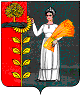 